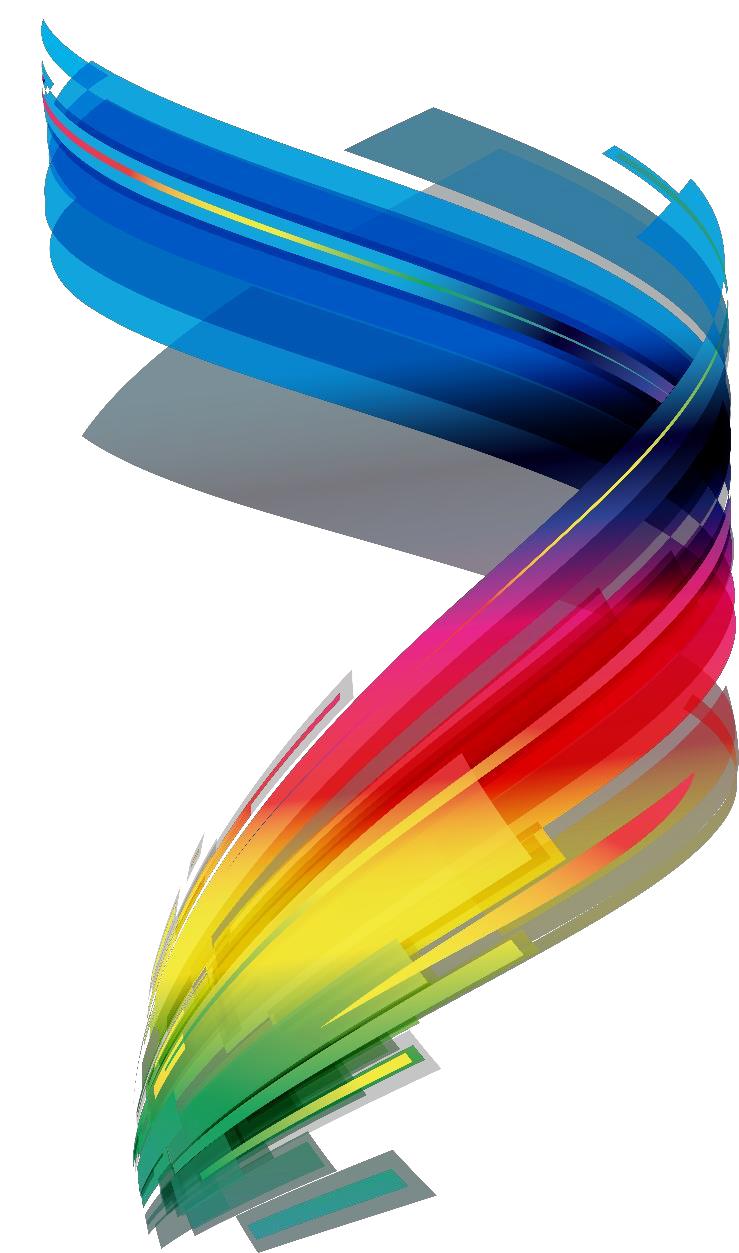 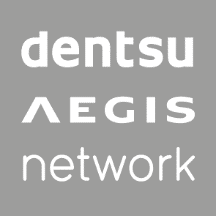 Proces rekrutacyjny Informacje o ochronie prywatności dla kandydatów (Unia Europejska)Data ostatniej aktualizacji: 16 marca 2018Zakres i celeNiniejsze „Informacje o ochronie prywatności dla kandydatów” (zwane dalej „Informacjami o ochronie prywatności”) wyjaśniają w jaki sposób Dentsu Aegis Network (zwane dalej „DAN”) gromadzi i wykorzystuje dane osobowe kandydatów w obrębie Unii Europejskiej (zwanej dalej „UE”) oraz w jaki sposób je zabezpiecza.Należy pamiętać, że w kraju, w którym jesteś zatrudniony/-a mogą funkcjonować dodatkowe wytyczne. W przypadku, gdy lokalne wytyczne byłyby wymagane do stwierdzenia zgodności z lokalnym prawem czy regulacją, jeżeli lokalne wytyczne w jakimkolwiek stopniu nie byłyby spójne z niniejszym dokumentem, wówczas niniejszy dokument ma zastosowanie w zakresie, w jakim jest spójny lub może być spójny z aktualnymi lokalnymi wytycznymi.W przypadku obecnych pracowników, odrębne „Informacje o ochronie prywatności dla pracowników Unii Europejskiej” będą określały wewnętrzne działy rekrutacyjne.Twoje dane osobowe i prywatnośćW DAN bardzo poważnie traktujemy kwestię prywatności. Twoje dane osobowe są dla nas niezbędne do zapewnienia procesu rekrutacyjnego na najwyższym poziomie, a ochrona Twoich danych osobowych i poszanowanie prywatności jest podstawą utrzymania Twojego zaufania. Nasza Globalna polityka prywatności jest dostępna tutaj. (https://www.dentsuaegisnetwork.com/policies/privacy-notices)Niniejsze Informacje o ochronie prywatności odnoszą się do określonych terminów i sformułowań prawnych. Możesz łatwo je odnaleźć – gdy po raz pierwszy pojawią się w tekście są wyróżnione innym kolorem. W razie wątpliwości co do znaczenia danego terminu czy sformułowania przygotowaliśmy definicje, które znajdziesz na końcu niniejszego dokumentu.Dentsu Aegis Network i jej powiązane organizacje (zwane dalej „DAN”, „my”, „nasz” lub „nam”) wykorzystują globalne systemy informacji HR (zwane dalej „HRIS”) dla celów rekrutacji oraz pozyskania i przechowywania danych osobowych potencjalnych pracowników i kandydatów będących w procesie rekrutacyjnym. Jaki rodzaj danych osobowych na Twój temat gromadzimy w procesie rekrutacyjnym?Gromadzimy i wykorzystujemy różne rodzaje danych osobowych, w zależności od okoliczności, Twojego stanowiska czy obowiązującego prawa.  Poniższa lista jest przykładowa i niewyczerpująca. Kto gromadzi Twoje dane osobowe?Twoje dane osobowe są gromadzone przez organizację DAN dla celów procesu rekrutacyjnego; pomyślne zakończenie rekrutacji może skutkować zawarciem umowy o pracę. Organizacja DAN jest administratorem danych w kontekście danych osobowych, które zgromadziła na Twój temat.W jaki sposób gromadzimy Twoje dane osobowe?Dane osobowe gromadzimy od Ciebie i innych organizacji, zgodnie z poniższym opisem.Dane osobowe, jakie przekazujesz o sobie i innych osóbSą to dane osobowe, jakie przekazujesz lokalnemu zespołowi HR zajmującemu się rekrutacją lub które wprowadzasz bezpośrednio do systemów rekrutacyjnych DAN (jeśli dotyczy).Możesz również przekazać nam dane osobowe innych osób, w szczególności osób pozostających na Twoim utrzymaniu oraz innych członków rodziny. Taka sytuacja może mieć miejsce na potrzeby administrowania i zarządzania danymi przez dział HR, np. dane kontaktowe w nagłych przypadkach.Możemy gromadzić dane od innych organizacjiMożemy uzyskać informacje o Tobie od innych organizacji. Na przykład, możemy gromadzić referencje od Twoich poprzednich pracodawców, zaświadczenia lekarskie od zewnętrznych specjalistów i wyniki weryfikacji kandydata przeprowadzonej na potrzeby rekrutacji (w zakresie dopuszczonym przez obowiązujące prawo).W jaki sposób wykorzystujemy Twoje dane osobowe?Możemy gromadzić, a następnie przetwarzać Twoje dane osobowe dla różnych celów, z zastrzeżeniem prawa lokalnego i wszelkich obowiązujących układów zbiorowych pracy. Należy pamiętać, że poniższa lista nie wyczerpuje celów, dla których przetwarzamy dane osobowe na potrzeby rekrutacji.Dodatkowe informacje dotyczące przetwarzania Twoich danych osobowych przez DAN możesz uzyskać lokalnie.Jakie są podstawy prawne do przetwarzania Twoich danych osobowych?Zgodnie z ustawodawstwem dotyczącym ochrony danych, przetwarzanie danych osobowych odbywa się wyłącznie pod warunkiem posiadania ku temu podstaw prawnych. Zgodnie z tymi zapisami nasze działania związane z przetwarzaniem danych osobowych są oparte o następujące podstawy prawne (jedną lub więcej): Przetwarzanie danych jest konieczne z uwagi na obowiązek zachowania przez nas zgodności z obowiązkiem prawnym;Przetwarzanie danych jest konieczne z uwagi na uzasadnione interesy realizowane przez nas lub przez osoby trzecie;Przetwarzanie danych jest konieczne z uwagi na wykonanie umowy, której jesteś stroną, lub w celu podjęcia kroków, na Twoją prośbę, przed zawarciem takiej umowy między Tobą a organizacją DAN.Przetwarzanie wrażliwych danych osobowychPrzetwarzanie przez nas wrażliwych danych osobowych odbywa się zgodnie z następującą podstawą prawną (jedną lub więcej): Przetwarzanie jest konieczne:dla celów wywiązania się z naszych/Twoich zobowiązań lub wykonywania naszych/Twoich określonych praw w ramach zatrudnienia, ubezpieczenia społecznego lub ochrony socjalnej, w zakresie dozwolonym na mocy obowiązującego prawa;do ochrony Twoich żywotnych interesów lub żywotnych interesów innej osoby, której dane są przetwarzane, w sytuacji, gdy Ty lub dana osoba (jeśli dotyczy) jesteście fizycznie lub prawnie niezdolni do wyrażenia zgody (na przykład w razie nagłego zagrożenia życia);dla ustalenia, dochodzenia lub ochrony roszczeń;Twoja zgoda na przetwarzanie wrażliwych danych osobowych będzie konieczna wyłącznie wtedy, gdy przetwarzanie przez nas Twoich wrażliwych danych osobowych nie może być uzasadnione podstawą prawną wymienioną powyżej (jedną lub więcej); wówczas zwrócimy się do Ciebie o osobną zgodę.Zgodę na przetwarzanie Twoich wrażliwych danych osobowych, o którą zabiegaliśmy, możesz wycofać kontaktując się z lokalnym zespołem HR odpowiedzialnym za rekrutację. W sytuacji, gdy wycofałeś/-łaś swoją zgodę, ale my zabezpieczyliśmy wrażliwe dane osobowe, będziemy przetwarzać dane pod warunkiem posiadania postaw prawnych, aby móc tego dokonać, np. gdy przetwarzanie danych jest konieczne w celu wypełnienia naszych zobowiązań wynikających z prawa pracy. Należy pamiętać, że wycofanie zgody może uniemożliwić nam przeprowadzenie niektórych czynności. Na przykład skontaktowanie się z osobą wyznaczoną w razie nagłego wypadku.Przetwarzanie danych osobowych dotyczących wyroków skazujących i naruszeń prawaDane osobowe dotyczące wyroków skazujących i naruszeń prawa będą przetwarzane przez DAN jedynie, gdy będziemy do tego upoważnieni na mocy obowiązujących przepisów prawa. Na przykład, gdy sprawdzenie informacji o karalności na potrzeby rekrutacji jest dozwolone prawem.Kto ma dostęp do Twoich danych osobowych?Możemy dzielić się Twoimi danymi osobowymi z organizacjami DAN oraz wykorzystywać je dla celów określonych w niniejszym dokumencie. Może wystąpić potrzeba udzielenia dostępu do Twoich danych osobowych organizacjom spoza DAN. Wówczas zawsze będziemy podejmować odpowiednie kroki, aby Twoje dane osobowe zachowały poufność, były bezpieczne i zabezpieczone, również w sytuacjach, gdy musimy się nimi podzielić z naszymi zaufanymi partnerami.Dentsu Aegis Network wykorzystuje wszelkie należyte środki do zapewnienia, aby osoby trzecie wykorzystywały Twoje dane osobowe wyłącznie dla celów, dla których zostały on udostępnione oraz zgodnie z Polityką prywatności Dentsu Aegis Network.Czy Twoje dane osobowe są wysyłane do innych krajów?Twoimi danymi osobowymi możemy dzielić się z innymi organizacjami w ramach DAN, jak również poza nim. Możemy przesyłać Twoje dane osobowe do innych krajów (i tam je przechowywać), gdzie nasi pracownicy (lub dostawcy) będą je przetwarzać. Gdy taka sytuacja będzie miała miejsce, dołożymy wszelkich starań, aby przestrzegane były wymogi prawne, a Twoje dane osobowe były zawsze zabezpieczone, zgodnie z naszymi standardami.Jak długo przechowujemy Twoje dane osobowe?Twoje dane osobowe są przechowywane tak długo, jak istnieje potrzeba biznesowa lub obliguje nas do tego prawo.Twoje prawaTwoje dane osobowe wiążą się z wieloma prawami. Wyszczególniliśmy je poniżej.Dostęp do Twoich danych osobowychMasz prawo zażądać kopii Twoich danych posiadanych przez DAN. Zapewnienie, aby Twoje dane osobowe były prawidłowe i aktualneMasz prawo zażądać, aby wszelkie nieścisłość dotyczące Twoich danych osobowych zostały poprawione. Niezwykle ważne jest, aby posiadane przez nas dane osobowe były dokładne i aktualne. Dlatego też musisz informować nas o wszelkich zmianach dotyczących Twoich danych osobowych.Usuwanie i blokowanie korzystania z danych osobowychMasz prawo zażądać usunięcia lub zablokowania wszelkich nieistotnych danych osobowych, które posiadamy, lub możesz sprzeciwić się ciągłemu przetwarzaniu przez nas Twoich danych osobowych. W sytuacji, gdy zostałeś/-aś poproszona o wyrażenie zgody na przetwarzanie Twoich danych osobowych, pamiętaj, że w dowolnym czasie możesz wycofać swoją zgodę kontaktując się ze swoim lokalnym zespołem HR odpowiedzialnym za rekrutację.Należy pamiętać, że wycofanie zgody może uniemożliwić nam przeprowadzenie niektórych czynności w ramach procesu rekrutacyjnego.Jeżeli jesteś obywatelem Unii Europejskiej masz do dyspozycji dodatkowe prawa (od 25 maja 2018)Prawo do przenoszenia danych – możesz zwrócić się do nas z prośbą o dostarczenie przechowywanych przez nas Twoich danych osobowych i, jeżeli jest to technicznie możliwe, przekazanie tych danych innej organizacji (w tym zakresie istnieją ograniczenia prawne) Prawo do ograniczenia przetwarzania danych – w niektórych sytuacjach możesz ograniczyć przetwarzanie przez nas Twoich danych osobowychPrawo do wycofania zgody –  masz prawo w dowolnym momencie wycofać zgodę na przetwarzanie danych osobowych, na podstawie której przetwarzamy Twoje danePrawo do sprzeciwu wobec przetwarzania oparte o prawnie uzasadnione podstawy - jeżeli Twoje dane osobowe są przetwarzane z uwagi na prawnie uzasadnione podstawy, wówczas masz prawo do sprzeciwu wobec tego rodzaju przetwarzaniaPrawo do usunięcia danych osobowych – masz prawo żądać usunięcia swoich danych osobowych w przypadku, gdy:Dane osobowe nie są już dłużej potrzebne do celów, dla których pierwotnie zostały zgromadzone;                                   Twoje dane osobowe są przetwarzane wyłącznie na podstawie wyrażonej zgody, a Ty zgodę wycofałeś/-aś;Twoje dane osobowe są przetwarzane na podstawie prawnie uzasadnionego interesu, chyba że wykażemy istnienie ważnych prawnie uzasadnionych podstaw do przetwarzania Twoich danych osobowych,  nadrzędnych wobec Twoich interesów; lub Twoje dane osobowe zostały bezprawnie przetworzone lub muszą zostać usunięte w celu wywiązania się z obowiązku prawnego przewidzianego w prawie Unii Europejskiej lub prawie kraju członkowskiego Unii Europejskiej.  Dodatkowo oprócz praw wymienionych powyżej, masz prawo wnieść skargę do organu nadzorczego.W jaki sposób zapewniamy bezpieczeństwo Twoich danych osobowych?Posiadamy zabezpieczenia chroniące przed nieupoważnionym dostępem, niewłaściwym wykorzystaniem, wprowadzaniem zmian, zniszczeniem lub przypadkowej utracie Twoich danych osobowych.Podejmujemy właściwe środki bezpieczeństwa zarówno organizacyjne, jak i techniczne, posiadamy zasady i procedury zapewniające, aby osoby nieuprawnione nie miały dostępu do danych osobowych przechowywanych w systemach komputerowych.W przypadku, gdy inne organizacje przetwarzają informacje w naszym imieniu, są one zobowiązane przedstawić zgodność swoich działań z naszymi wymogami bezpieczeństwa, oraz wszelkie instrukcje, jakie możemy im dostarczyć i ich zgodność z odpowiednimi przepisami prawnymi dotyczącymi ochrony danych przez okres świadczenia usług dla DAN. My przekazujemy organizacjom instrukcje, natomiast rodzaj i zakres danych podlegających przetwarzaniu jest określony w zawartych z nimi umowach.Pytania?W razie jakichkolwiek pytań lub wątpliwości dotyczących sposobu, w jaki przetwarzamy Twoje dane osobowe skontaktuj się ze swoim lokalnym zespołem HR odpowiedzialnym za rekrutację lub z globalnym inspektorem ochrony danych osobowych (ang. Global Data Protection Officer)– DPO@dentsuaegis.comStatus niniejszej Polityki prywatności i powiadomienia o zmianachNiniejsze Informacje o ochronie prywatności mogą być aktualizowane w dowolnym czasie, natomiast ich weryfikacja odbywa się co rok. Data ostatniej aktualizacji i weryfikacji niniejszych Informacji o ochronie prywatności: 16 marca 2018.DefinicjeRodzaj informacjiPrzykładyInformacje umożliwiające skontaktowanie się z Tobą w pracy lub w domuImię i nazwisko, adres, numer telefonu i adres e-mail.Informacje dotyczące osoby, z którą należy się skontaktować w nagłych wypadkach (dotyczących Ciebie lub nas) Imię i nazwisko, adres, numer telefonu, adres e-mail i wskazanie, kim ta osoba jest dla Ciebie.Informacje umożliwiające identyfikację CiebieZdjęcia, numer paszportu i/lub prawa jazdy, podpisy elektroniczne, numer ubezpieczenia społecznego (lub jego odpowiednik w danym kraju) (o ile dotyczy).Informacje weryfikujące czy spełniasz kryteria na stanowisko oferowane przez nas i/lub odpowiednią stronę trzecią: Referencje, notatki z rozmów rekrutacyjnych, wizy pracownicze, informacje umożliwiające identyfikację uzyskane z paszportu lub prawa jazdy, zapisy/wyniki weryfikacji kandydata przed zatrudnieniem, w tym informacje o karalności, historia kredytowa i sprawdzenie czy kandydat nie dopuścił się nadużyć czy oszustw.Informacje dotyczące Twoich umiejętności i doświadczeniaCV, listy motywacyjne i/lub formularze aplikacyjne, referencje, potwierdzenie posiadanych kwalifikacji, umiejętności, odbytych szkoleń i inne wymogi w zakresie zgodności.Dodatkowe informacje, których możemy wymagać w zakresie dopuszczonym przez prawo Możemy, z zastrzeżeniem prawa lokalnego, zwrócić się do Ciebie o założenie profilu osobistego, który może zawierać Twoje deklaratywne informacje dotyczące pochodzenia etnicznego, niepełnosprawności, wieku, wyznania, płci i orientacji seksualnej.Cele, dla których potrzebujemy Twoich danych osobowych:PrzykładyRekrutacjaW celu oceny, czy jesteś odpowiednim kandydatem do pracy w DAN;W celu złożenia zapotrzebowania i przeprowadzenia działań związanych z aplikacją kandydata;W celu precyzyjnego dopasowania kandydata do aktualnych ofert pracy;W celu przeprowadzenia weryfikacji, oceny i rozmów kwalifikacyjnych;W celu prowadzenia rejestru korespondencji;W celu składania ofert i przygotowywania umów o pracę;W celu przeprowadzenia weryfikacji kandydata przed zatrudnieniem, w tym określenia Twojego prawa do wykonywania pracy, sprawdzenia informacji o karalności i historii kredytowej (jeśli dotyczy). Utrzymywanie relacji z klientami i dostawcamiMoże obejmowaćujawnienie klientom odpowiednich informacji pozyskanych w trakcie weryfikacji (zgodnie ze stosownymi wymaganiami dot. klientów poddanych nadzorowi),Dane kontaktowe, informacje z CV lub zdjęcia.Zapobieganie nadużyciomMożemy sprawdzić Twoje dane w bazach zawierających informacje o nadużyciach i oszustwach.Informacje dot. różnorodnościW niektórych krajach możemy, z zastrzeżeniem prawa lokalnego, zwrócić się do Ciebie o założenie w naszej bazie profilu osobistego, który może zawierać Twoje deklaratywne informacje dotyczące pochodzenia etnicznego, niepełnosprawności, wieku, wyznania, płci i orientacji seksualnej. Informacje te mają na celu pomóc nam poprawić nasze działania jako pracodawcy, a dostęp do nich jest ściśle ograniczony. Termin lub sformułowanieWyjaśnienieOrganizacja DANOkreślona jednostka DAN, z którą zawarłeś/-aś umowę o pracę lub kontrakt na świadczenie usług lub nawiązałeś/-aś relacje.Administrator danychOsoba fizyczna lub prawna, organ publiczny, jednostka lub inny podmiot, który samodzielnie lub wspólnie z innymi określa cele i sposoby przetwarzania danych osobowych.W tym przypadku jest to organizacja DAN, z którą zawarłeś/-aś umowę o pracę lub kontrakt na świadczenie usług. Może to być również inna jednostka DAN, która przetwarza Twoje dane osobowe dla swoich własnych celów.Inna jednostka DANSpółka dominująca, oddział i/lub podmiot zależny organizacji DAN opisany powyżej. Dane osoboweWszelkie informacje dotyczące osoby fizycznej zidentyfikowanej lub możliwej do zidentyfikowania.  Możliwa do zidentyfikowania osoba to osoba, którą można bezpośrednio lub pośrednio zidentyfikować na podstawie identyfikatora takiego jak imię i nazwisko, numer identyfikacyjny, dane o lokalizacji, identyfikator internetowy lub jeden bądź kilka szczególnych czynników określających fizyczną, fizjologiczną, genetyczną, psychiczną, ekonomiczną, kulturową lub społeczną tożsamość tej osoby. Dane osobowe obejmują dane opisane w niniejszych Informacjach o ochronie prywatności w punkcie zatytułowanym Jaki rodzaj danych osobowych na Twój temat gromadzimy w procesie rekrutacyjnym?Przetwarzanie (lub przetworzone)Wszelkie działania wykonywane na danych osobowych, takie jak gromadzenie, utrwalanie, organizowanie, porządkowanie, przechowywanie, adaptowanie lub modyfikowanie, pobieranie, przeglądanie, wykorzystywanie, ujawnianie poprzez przesłanie, rozpowszechnianie lub innego rodzaju udostępnianie, dopasowywanie lub łączenie, ograniczanie, usuwanie lub niszczenie.Szczególna kategoria danych osobowych/ Wrażliwe dane osoboweDane osobowe ujawniające wrażliwe kwestie, takie jak pochodzenie rasowe lub etniczne, poglądy polityczne, przekonania religijne lub światopoglądowe, przynależność do związków zawodowych oraz dane genetyczne, dane biometryczne w celu jednoznacznego zidentyfikowania osoby fizycznej lub dane dotyczące zdrowia, seksualności lub orientacji seksualnej.Wrażliwe dane osobowe obejmują dane opisane w niniejszych Informacjach o ochronie prywatności w punkcie zatytułowanym Jaki rodzaj danych osobowych na Twój temat gromadzimy w procesie rekrutacyjnym?Organ nadzorczyOrgan odpowiedzialny za ochronę danych. Na przykład w Wielkiej Brytanii takim organem jest Biuro Komisarza ds. Informacji (ang. Information Commissioner’s Office).